CURRICULUM VITAE 	Pauline Pauline.314975@2freemail.com  	 			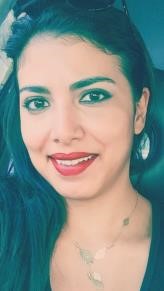 Personal Profile Creative and innovative thinker with effective human resources management and goal setting abilities. Combined with superior leadership, team building, communication, interpersonal, and presentation skills. Self-motivated with the ability to excel in a fast-paced environment; communicate effectively at all levels; Manage competing priorities and adapt readily to new challenges.  Professional Experience  Ras Beirut Food Concepts.a.l – Beirut  Le Rouge Beirut Restaurant / Hamra&GemayzehToot Beirut Restaurant & café  Rosa Maria Restaurante& Trattoria Café  Cafeteria & coffee shop of Phoenicia University  Human Resources Manager & Assistant to chairman, February 2010 - November 2016 Responsible 	for 	Payroll 	Administration, 	Benefits/Compensation, 	Training 	&Development, Recruitment/Selection and Employee Relations, reporting to the chairman,  -	Manage and process weekly and monthly payroll for all restaurant and corporate staffs,   Coach Managers on the process of evaluating employees, setting goals, conducting objective performance reviews, and recognizing and awarding performance to improve productivity. Handling all recruitment process: interview, signature of contract, job description, and introduction to owners, managers and other employees. Handle employees terminations, grievance and other difficult situations in a sensitive, fair and respectful manner, working closely with legal department  Identify talent and aspirations of individual employees and provide coaching aimed at motivating them to undertake the necessary training required to advance their careers within the company  Develop job profiles and source candidates from major job boards; select, interview and hire  employees in collaboration with department managers  Plan and develop on-the-job training programs for line employees and career development programs for managers with a focus on retaining existing talent and reducing employee turnover Accomplishments  Established and maintained proper structures and processes to track time and attendance, vacations Developing, creating and updating HR policies, procedure and job description for all positions Negotiating advertising rates with newspapers & online job boards & then placing job adverts with them. Assisting G.M during the preparation of Franchising Department and representing the company twice during Ajman Franchise Exhibition   General office management Managing and Following with G.M the preparation of the opening of new restaurants (contracts, Offers, day to day work on site and with managers, follow up) Coordination between departments for events: New Years, Valentines, Ramadan and other events: entertainment, decoration, souvenirs, reporting to GM Bank of Beirut s.a.l – Elyssar Branch  Bank Personal Banking representative  October 2007 - January 2010 Car loan Personal Loan Credit Cards House loan Day to Day follow-up on customer satisfaction Customer Service Bank Product  First National Bank – Saida   Bank 2 months Internship Education Saint Joseph University, Beirut - Human Resources Management – Master Degree (20072008) Saint Joseph University, Saida – Business & Marketing Diploma (2004-2007) Jezzine Official School, Jezzine – Lebanese Baccalaureate in Life Science (2001 – 2004) Key competencies and skills Human resources Experience of managing grievance and disciplinary procedures. Able to develop, maintain and implement HR policies. Keeping all company employees informed of key employment and company issues. Personal Excellent organizational skills. Able to tactfully deal with difficult and sensitive situations. Good oral and written communication skills. Influencing, persuading, coaching and negotiating skills. Pro-active and self-motivated. Ability to prepare and present reports to director level. COMPUTER SKILLS -	Microsoft Office, Internet, Outlook. ACE software (back office), HR system (Softstm&Hprocom) Nationality: Lebanese D.O.B: 21 June 1986Languages: English, French and Arabic (fluently read, written and spoken) 			 Marital Status: Married Visa Status: Tourist Visa  						REFRENCES Available upon request.